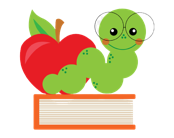 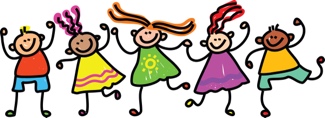 ESCUELA INTERMEDIA NETTLEPROGRAMAS PARA ANTES Y DESPUÉS DE LA ESCUELABoys and Girls Club:55 Emerson Street – Haverhill, MA 01830Contacto:  Jessi Feiner, Directora del programa 978-374-6171 Ext 107jfeiner@haverhillbgc.orgNuestra misión es permitir que todos los jóvenes, especialmente aquellos que más nos necesitan, alcancen su máximo potencial como ciudadanos productivos, solidarios y responsables. Nuestro programa se centra en el apoyo académico, el crecimiento socioemocional y la retribución a la comunidad. Nuestros programas incluyen Ayuda con la tarea, Acción positiva, STEAM, Khan Academy, Reader’s Club, Triple Play, Arte y ligas deportivas.                                                                                    HPS Discovery Club45 Fountain Street - Haverhill, MA 01830Contacto: Denise Johnson, Directora 978-420-1954denise.johnson@haverhill-ps.orgEl enfoque principal es brindar apoyo académico, social y actividades de enriquecimiento a los estudiantes que se encuentran en desventaja económica o tienen otros factores de riesgo. La intención es ayudar a nivelar el campo de juego para estos estudiantes para que puedan experimentar oportunidades que de otro modo no tendrían.YMCA81 Winter Street - Haverhill, MA 01830Contacto: Cathy Wolf, Directora de Servicios de Cuidado de Niños 978-374-0506 wolfc@northshoreymca.orgEl programa extracurricular es un programa educativo y divertido que tiene actividades de enriquecimiento que ayudan a los niños de la escuela primaria a desarrollar confianza en sí mismos, relaciones interpersonales, valores positivos, logros académicos y construyen un sentido de comunidad. El programa también proporciona tutoría para aquellos que necesitan ayuda académica adicional. Con licencia del Departamento de Cuidado y Educación Temprana del Estado de Massachusetts. Los días de nieve están disponibles.YWCA107 Winter Street – Haverhill, MA 01830Contacto:  Amy Desimone 978-374-6121adesimone@ywcanema.orgLa YWCA ofrece un ambiente seguro, enriquecedor y divertido durante todo el año para niños de 5 a 13 años. Todas las actividades son apropiadas para la edad y se centran en el desarrollo social, emocional y académico. ¡La YWCA crea muchas oportunidades para que los niños tomen sus propias decisiones y sean creativos! La mayoría de nuestros programas operan después de la escuela durante el año escolar y durante todo el día durante las vacaciones escolares y el verano. Los programas de la YWCA están totalmente autorizados por el Commonwealth of Massachusetts.Youth EmpowerHouse7 Williams Street – Haverhill, MA 01830Contacto: Stephanie Whitaker, Coordinadora de cuidado de niños 978-372-0771 Ext 222swhitaker@yeh.centerYouth EmpowerHouse ofrece programas extraescolares accesibles y de calidad para los niños de Haverhill. Actividades enriquecedoras e inspiradoras que incluyen STEM, deportes, artes y más, empoderan a los niños para tener éxito en la escuela, la vida y en sus futuras carreras. Se ofrece ayuda con la tarea y se brinda un refrigerio después de la escuela todos los días. YEH también está abierto los días completos durante las semanas de vacaciones escolares y el verano, ofreciendo actividades divertidas y educativas para mantener a los niños involucrados cuando no están en la escuela.ProgramaHorarioCostoServicio de ComidaTransportaciónDiscovery Club7:30 - 8:30am2:45 - 4:45pmNo hay costoPara el año escolar 21-22Merienda de la tarde5:15 de lunes a jueves YMCAEscuela Golden Hill7:00 - 8:30am2:45 - 6:00pmBasado en los ingresosVoucher EstatalDesayuno CenaAM – Padres los entreganPM – Padres los recogenYWCA3:15 - 5:30pmBasado en los ingresosVoucher EstatalMeriendaDisponible al registrarseYouth EmpowerHouse3:15 - 5:00pmBasado en los ingresosVoucher EstatalMeriendaDisponible al registrarse